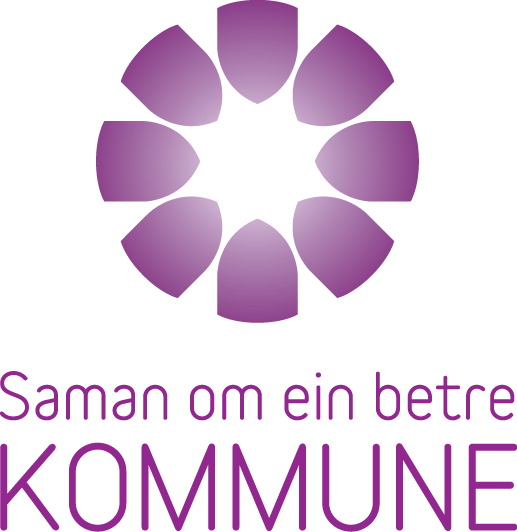 Mal prosjektmandatProsjektnavnHer anføres prosjektnavn. Bør være kort og konkret og gjenspeile hva prosjektet dreier seg om. ProsjektmålHer beskrives først sluttmålet- hensikten, dvs hva man ”til syvende og sist” skal oppnå med prosjektet. NåsituasjonHer gis en kort oppsummering av hvorfor prosjektet er besluttet gjennomført. Her beskrives også konsekvensen om man ikke gjennomfører prosjektet OrganisasjonHvilke krav har prosjekteier(e) til prosjektorganisasjon? (Rapporteringspunkter, smarbeidspartnere med videre)RessursbrukHvilke ressurser stilles til disposisjon for prosjektet.